PACE CHART FALL 2017 (16 WEEKS) ANATOMY AND PHYSIOLOGY SEGMENT 2- (COHORT 1)NOTE: Please know that all assignments listed as HONORS is only to be completed by honors students. If you are not in this class as honors, please skip all assignments listed as “HONORS”! Also, make sure to put "check" marks by each assignment you complete and feel free to print this out so you can keep yourself on pace to avoid being withdrawn by the "GRACE PERIOD" date.*Your A&P course requires that you complete at least one collaboration option for each segment. You may choose between the collaboration options listed in each of the lessons OR attend a Live Lesson with Mrs. Ferguson.  LEARNING GOALS: 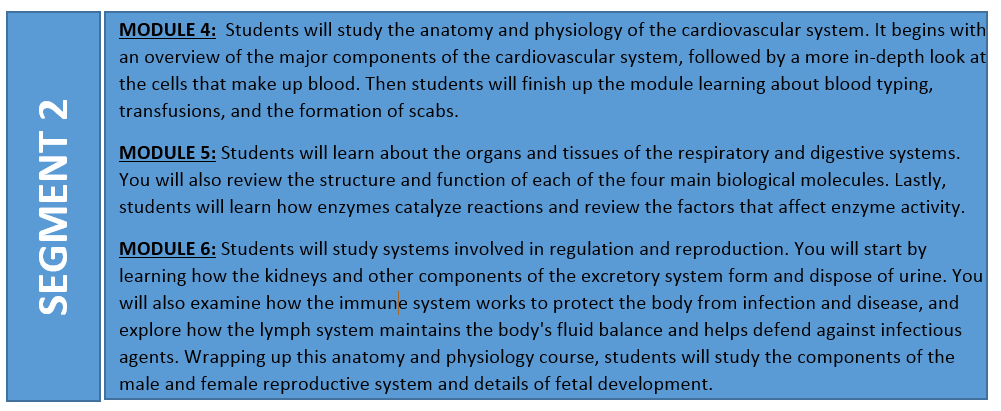 DATEWeekASSIGNMENTS TO COMPLETE8/18/201714.00: Pretest4.01: The Cardiovascular System4.01 HONORS: BLOOD VESSELS AND ELECTROCARDIOGRAMS8/25/201724.02: Components of Blood4.03: Hemostasis, Typing and Transfusion9/1/201734.04: Discussion Based Assessment4.04: Exam4.04: Honors Exam4.05: Collaboration Opportunity*9/8/201745.00: Pre-Test9/11/2017GRACE PERIOD ENDS9/15/201755.01: The Respiratory System5.01 HONORS: The Tissues of the Respiratory System9/22/201765.02: The Digestive System5.02 HONORS: The Tissues of the Digestive System9/29/201775.03: Molecules of Life5.04: Enzymes10/6/201785.05: Discussion Based Assessment 5.05: Exam 5.05: Honors Exam5.06: Collaboration Opportunity*10/13/201796.00: Pre-Test10/20/2017106.01: The Excretory System6.01 HONORS: Excretory Structures10/27/2017116.02: The Immune System6.03: Lymph System11/3/2017126.04: Reproductive System6.04 HONORS: Fertilization and Birth11/10/2017136.05: Fetal Circulation6.06: Discussion Based Assessment11/17/2017146.06: Exam6.06: Honors Exam11/20-11/24THANKSGIVING BREAK12/1/2017156.07: Collaboration Opportunity*12/8/2017166.08: Segment One Exam6.08: Honors Segment One Exam12/10/2017COURSE ENDS*Your A&P course requires that you complete at least one collaboration option for each segment. You may choose between the collaboration options listed in each of the lessons. 